Publicado en  el 15/04/2015 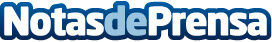 IBM crea una nueva unidad de negocio, Watson Health, orientada al sector sanitario La unidad ofrece una plataforma en cloud abierta y segura para médicos, investigadores, compañías aseguradoras y compañías orientadas a soluciones en salud y bienestar (IBM Watson Health Cloud) que permite anonimizar, compartir y combinar los datos referentes a la salud. Su utilización permitirá a los profesionales contar con una percepción más completa de los múltiples factores que pueden afectar la salud del paciente.Datos de contacto:IBMNota de prensa publicada en: https://www.notasdeprensa.es/ibm-crea-una-nueva-unidad-de-negocio-watson_1 Categorias: Telecomunicaciones E-Commerce http://www.notasdeprensa.es